17 - 18 PCMS SHUTTLE SIGN-UP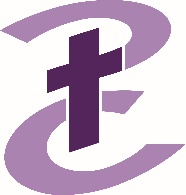 Student_______________________________________			Grade __________Parent Signature_____________________________________________Which Shuttle(s) (shuttle departs from front of Monroe Campus)Morning (to Monroe Campus) – Departure @ 8:15 Back HS doorsAfternoon (to California Campus) 5/6 Dismissal (if not in Band, Choir or Art)	½ Days – 12:30 pm		Arrival @ California Campus – 12:40 pm	Full Days – 3:10 pm 		Arrival @ California Campus – 3:20 pm7/8 Dismissal	½ Days – 12:40 pm		Arrival @ California Campus – 12:50 pm	Full Days – 3:20 pm		Arrival @ California Campus – 3:30 pmAfternoon (Back to Monroe Campus) – Shuttle leaves from front of PK wing(example: After 6-8 Band to get back to sports practice)Who will be picking up your child? (Check all that applies)(students must be picked up by 4 pm on regular days unless other arrangements are made with the Middle School principal)Parent / Guardian			Grandparent			Name ________________________________________________Car Pool			Name_________________________________________________	High School Student		Name___________________________________________Special Activity  (ex.  HS or MS Drama practice, etc.)	  Activity:______________________Which door should your child meet their ride? Elementary Door (meets parent @ front parking lot)High School Door (waits for ride @ back HS doors)--------------------------------------------------------------------------------------------------------------------Office only________Date Received		________Staff Initial